[TitlE][Speaker name][Communication Title][Speaker Name][Communication Title]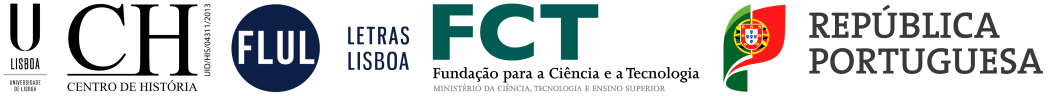 [Front book image: Source][Speaker name][Speaker affiliation][contact e-mail][communication title][Communication summary]Complementary reading[Speaker name][Speaker affiliation][contact e-mail][communication title][Communication summary]Complementary readingNotesNotesORGANIZATION[ORGANIZERS NAMES]Este seminário é apoiado por Fundos Nacionais através da FCT – Fundação para a Ciência e Tecnologia no âmbito do projecto [Referência do projecto]This seminar is funded by national funds through FCT – Foundation for Science and Technology under the project [Project reference]